OGŁOSZENIE O IV NABORZE DO PROJEKTU 
"Aktywizacja społeczno- zawodowa w gminie Lisewo"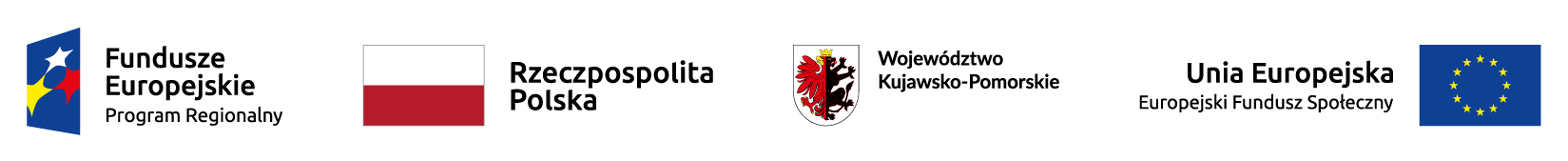 Gmina Lisewo zaprasza do udziału w projekcie! Oferujemy: darmowe kursy, szkolenia, zajęcia z coachem, trening umiejętności społecznych oraz warsztaty integracyjne.Rekrutacja trwa od 3 listopada 2021 roku do 19 listopada 2021 r.Dokumenty rekrutacyjne należy składać w Urzędzie Gminy w Lisewieul. Chełmińska 2, 86-230 Lisewo. Telefon kontaktowy: 667 832 542Do Projektu mogą się zgłaszać osoby spełniające następujące warunki:Kryteria obligatoryjne:Zamieszkiwanie na terenie LSR w Gminie Lisewo Przynależność do grupy docelowej projektu - osoby zagrożone ubóstwem lub wykluczeniem społecznym.Osoba nie bierze udziału w innych projektach dofinansowanych w ramach projektu granatowego „Wdrażanie Strategii Rozwoju Lokalnego Kierowanego przez Społeczność Lokalnej Grupy Działania „Vistula-Terra Culmensis- Rozwój przez Tradycję”. Kryteria preferencyjne (punktowe):Zamieszkiwanie na terenie obszaru rewitalizacji tj. wyodrębnione ulice Lisewa: Boczna, Chełmińska (część), Gen. J. Hallera, Krucza, Ks. A. Łebińskiego, W. Witosa, Mikołaja z Ryńska, Toruńska, Wybudowanie Wąbrzeskie (cześć), Spacerowa (część) : + 20 pktZamieszkiwanie na terenie Gminy Lisewo: + 15 pktOsoba długotrwale bezrobotna: + 10 pktKobieta: + 5 pktW przypadku równej liczby punktów o udziale w projekcie będzie decydowała kolejność zgłoszeń (data i godzina zgłoszenia tj. złożenia wypełnionego formularza rekrutacyjnego).